Publicado en L'Ametlla del Vallès el 05/05/2021 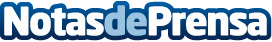 El Consorcio Passivhaus incorpora nuevos miembros y sigue creciendoGrupo Afandecor, Gealan, Fasa Bortolo y Somfy son las cuatro últimas empresas que ya forman parte de la asociación de entidades comprometidas con los edificios de consumo casi nulo. La sostenibilidad y la protección del medio ambiente son algunos de los valores de estas marcas y están totalmente alineados con el Consorcio PassivhausDatos de contacto:María José Vacas Roldán616078204Nota de prensa publicada en: https://www.notasdeprensa.es/el-consorcio-passivhaus-incorpora-nuevos Categorias: Nacional Emprendedores Otras Industrias Arquitectura Actualidad Empresarial http://www.notasdeprensa.es